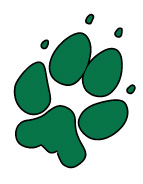 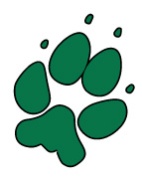 November 20th 2023Community Construction Meeting Notes*this discussion often referenced images shown in the PowerPoint. These notes are not a transcript of the meeting. They are intended to capture the spirit of the conversation and share questions raised for those unable to attend.Territorial AcknowledgementIntroductions:Karen Fadum – Principal Katie Clark – Vice PrincipalNeder Dhillon – Assistant Superintendent – not presentTrevor Wong – Associate Director CPOSheetal Basra – Capital Project Manager Parent concerns moving forward please reach out to Neder or Trevor regarding district decisions & general construction concerns. Please continue to talk to Mrs.Fadum (in person, phone, email) with concerns needing immediate attention or something that might be addressed by the school or site construction team (gravel in slippery area, gate open, workers smoking etc.)Addition will have space for 250 more students – see slides for sketchesEnvironmental restrictions discussedReason for the placement of new build and portablesis due to environmental restrictions That’s the reason the portables are also in this location. Original plans had portables at the back of the schoolQ: Is the property beside the school privately owned? Yes, generally  private property is only purchased for new projects with a 2-3 year timeline so this was not an option when needing to move portablesQ: When the portables were moved to a different spot due to the environment what was the process?  Was the safety of how close the portables were looked at?Portable placementGoes through a building permit processDecision made from our experienceGeneral QuestionsQ: When was the hazard approval completed? Walk around was done over 2 years ago, lots of contraints with gas meters, fire truck access, Q:Do you have a separate department that does the hazard assessment? No We typically allow 6-8 metres from the construction to the current building Q. What is the active work site? Have the risks been mitigated for how close we are to the children? Refer to slide with Zones labeledQ: Can the school board supply the hazard assessment to the parents, so they know what was mitigated through that process? What currently is being done at the site level to address concerns? How are you continuing to address this as things shift? What has happened to date? What is the plan moving forward? Every four years the district does revamp the prequalifier listSite Safety Daily Hazard Reports are done every day and kept on site for the safety of everyone Q. What about dust? City of Surrey bylaw is that we need to spray this down Current Progress OverviewAny communications we get about big activity days are being shared with parents in the weekly communication The east side of the site will be turned back in the next couple weeksQ: Are there different levels of safety for permanent structures compared to temporary structures?There are not The risk is seen as equal Q. Has CPO  contracted an auditor to see if things can be looked at to improve things – with an outside companyThis is not something that generally happens There is a full-time safety officer on site Concerns shared: This project is super unique, as it’s a very confined space with a limited pathway, so I would hope that given the grandeur that conferring with a consulting company would happen so we can see what can be done better We have seen things that concern us and we have to put all our trust in people we don’t know - We aren’t getting any information No signage? Q: Are workers vetted like the Supervisory Aides?They do not have Criminal Record Checks as there is no unsupervised access The black tarping restricts the site lineWe have a District Supervisory Aide to support student’s being seen Is it actually safe for students to be in the portables during lifting?We don’t yet have the lifting plan, but we will look at it when we get itWe will move kids out on days of if deemed unsafeTrust - We don’t yet feel confident that the plan will be followed. Discussion about how to re-build trust moving forward:Updates to parents are helpful Large plans would be useful General Suggestions:Sandwich boards by the fire hydrants etc to have construction workers not park incorrectly?Are more dangerous activities planned for the summer? Has there been an opportunity to share with kids what is going on? Assembly? Class by class? If they’re aware of what is going on, there’s one more layer of due dilligence